Муниципальное бюджетное дошкольное образовательное учреждениецентр развития ребенка – детский сад № 55Конспект игрового тренинга родителей и детей старшей группы«Поиграй со мной!»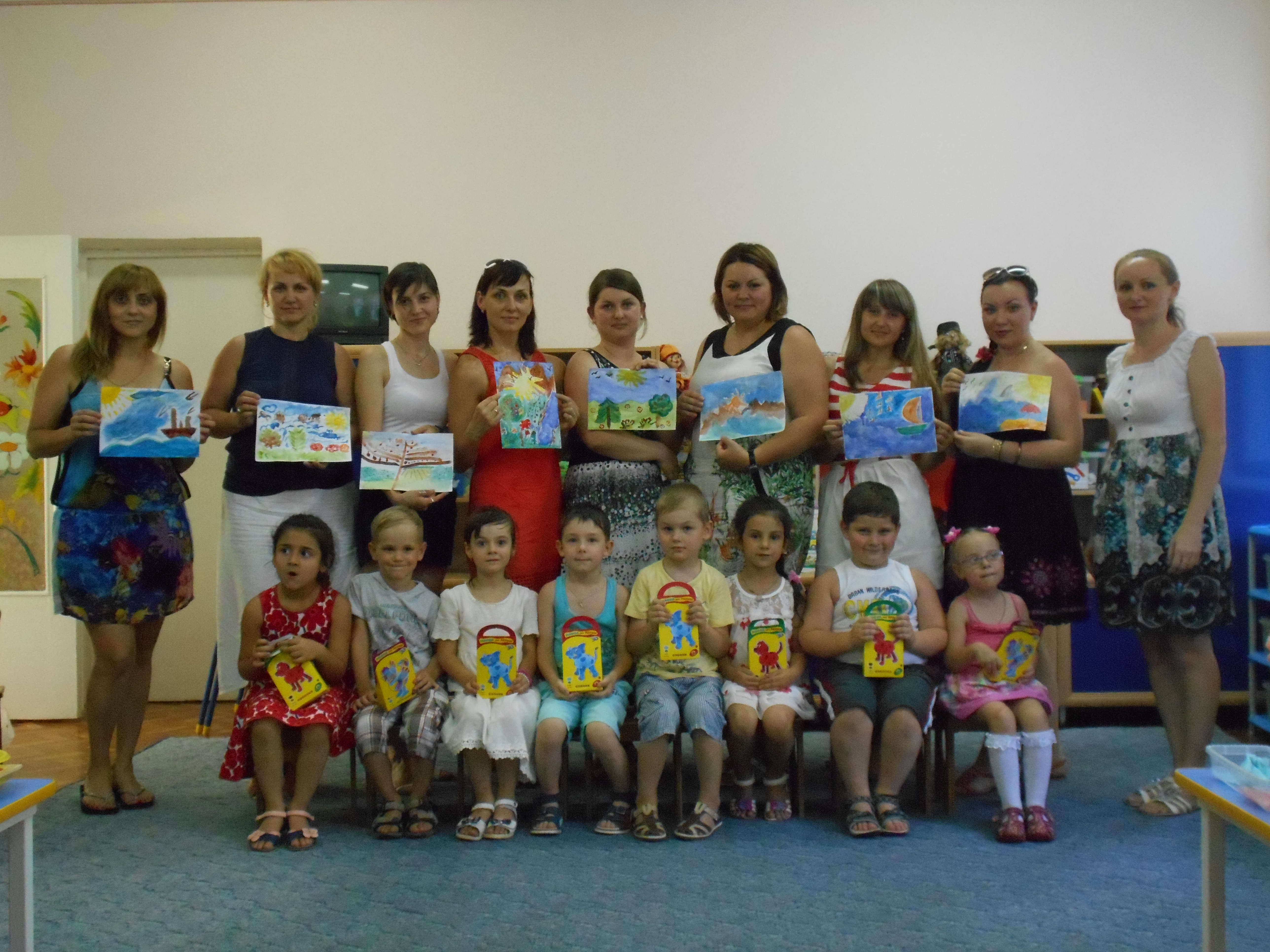 Воспитатель МБДОУ №55                                                                             М.В. ШараповаАрмавир, 2015г.Цель: Усиление способности родителей к пониманию внутреннего мира своего ребенка.Задачи: Вовлечь родителей в игровой диалог с детьми. Создать атмосферу общности интересов, эмоциональной взаимоподдержки.Способствовать развитию эффективных навыков коммуникации между детьми и родителями.Материалы и оборудование: надписи-таблички, счетные палочки для игры «Узор» и схема-узор, пазлы, большой и маленький мяч, гречка и рис в контейнерах, пустые контейнеры, краски, альбомные листы, кисти, салфетки, баночки с водой. Ноутбук, музыка для конкурсов, фоновая музыка для притчи. Ход игрового тренинга:На встречу приглашаем родителей с детьми. Им предлагается поучаствовать в качестве партнеров в занимательных играх. Каждый родитель должен использовать любой момент контакта со своим ребенком, чтобы показать ему, что он важен сам по себе, вне зависимости от его удач или просчетов.Воспитатель: Добрый вечер, уважаемые родители! Благодарю вас, что нашли время прийти к нам в гости. А начну я наш вечер с цитирования притчи.«Я пытался достичь сердца ребенка словами – Они часто проходили мимо него неуслышанными.Я пытался достичь его сердца книгами – Он бросал на меня озадаченный взгляд. В отчаянии я отвернулся от него.Как я могу пройти к сердцу этого ребенка? – закричал я.Он прошептал мне на ухо: Приди, - сказал он, - поиграй со мной!»Воспитатель: Наш игровой тренинг так и называется «Поиграй со мной!»Игра-знакомствоДети поочередно встают и представляют своих родителей. «Мою маму зовут Людмила. Она любит готовить, шить, выращивать цветы и т.д.» После ребенка говорит родитель «Мою дочь зовут Дарья. Она любит играть в куклы, помогает мне убирать, готовить и т.д.» Воспитатель: Прошу знакомиться семья-команда Дыхаловы! (И так все команды).Игра-разминка «Узор»Нужно взять счетные палочки, выложить такой узор, который показывает воспитатель. (Узор крепится на мольберт).Игра «Непослушные пазлы»На столе у каждой команды контейнер с разобранными пазлами. По сигналу команды начинают собирать картинку.Воспитатель: А теперь я предлагаю всем командам встать в круг.Игра «Город»Воспитатель: Все участники – это жители одного города, которые любили друг с другом здороваться. Но не просто так, а когда бьют часы. Слушаем внимательно и запоминаем! Один удар – здороваются ладонями, два удара – спинами, три удара – берут друг друга за плечи и легонько потряхивают.Игра «Красная Шапочка и серый волк» Воспитатель: Давайте встанем в круг. Правила проведения: «Большой мяч – это серый волк, а маленький мячик это Красная Шапочка, наша задача с вами передавать мяч по кругу так, чтобы Серый волк не смог догнать Красную Шапочку». Можно провести второй раз но в другую сторону.Игра «Золушка» Воспитатель: Злая мачеха уехала на бал. И оставила Золушке много работы. Давайте поможем ей! Только самые трудолюбивые могут справиться с таким заданием. У каждой команды на столе контейнер с перемешанными зернами гречки и риса. По сигналу игра начинается.Игра-задание «Нарисуй лето»Воспитатель: Каждая команда рисует на листе «свое» лето. (Не на скорость).По окончанию все команды поднимают рисунки вверх.Воспитатель: Посмотрите на рисунки других команд, и вы увидите какое прекрасное лето у всех: теплое, солнечное, доброе. Я желаю чтобы ваше настроение всегда было такое как эти рисунки.Рефлексия:Каждый участник, включая детей, поочередно говорит, что понравилось в нашей сегодняшней встрече. Воспитатель: Мне пришло SMS!!! (Читать вслух).Приказ от президента В.В. Путина. «НАГРАДИТЬ ВСЕХ УЧАСТНИКОВ ИГРЫ, ЗА АКТИВНОСТЬ, ТРУДОЛЮБИЕ И ВЗАИМОПОДДЕРЖКУ!»Воспитатель: Действительно, у нас сегодня выиграли все команды. Ведь мамы могли не прийти, заниматься своими делами, смотреть дома телевизор. Но они нашли время, чтобы прийти  и поиграть со своими детьми. Значит они активные, трудолюбивые и очень любят вас!Уважаемые родители, спасибо большое за чудесно проведенный вечер! А дома найдите время, чтобы поиграть со своим ребенком!Раздаются подарки. Делается общее фото.